Earth FormsOldest Piece of Rock DINOSAURS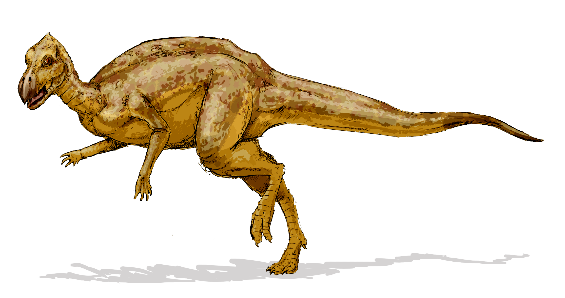 FLOWERING PLANTS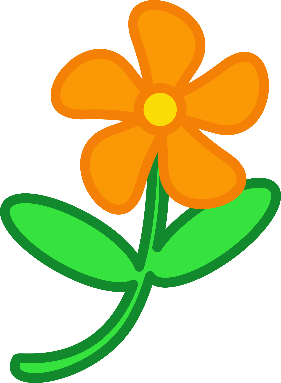 FIRST FISH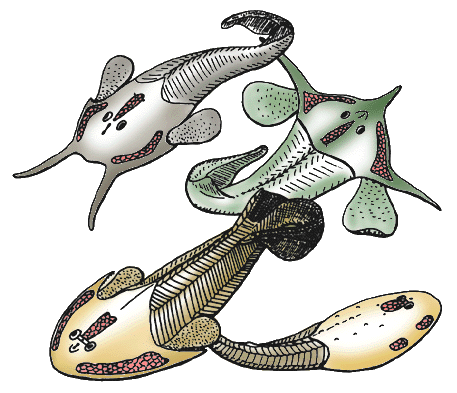 FIRST LAND PLANT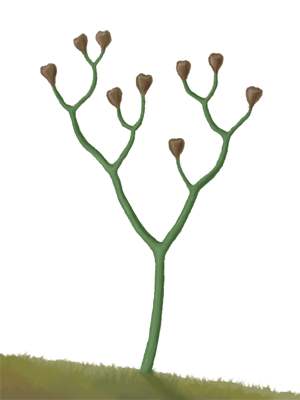 FIRST LAND ANIMALS 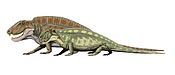 FIRST MAMMALS 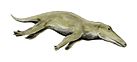 FIRST PRIMATE IN GENUS HOMO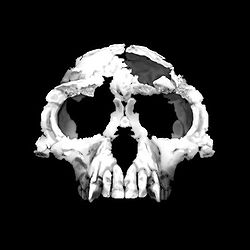 HUMANS INHABIT NORTH AMERICA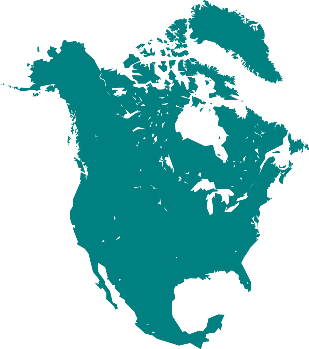 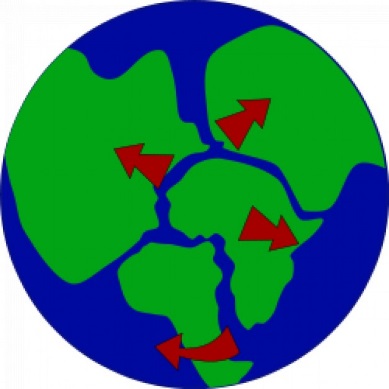 PANGEA SPLITSFIRST MAN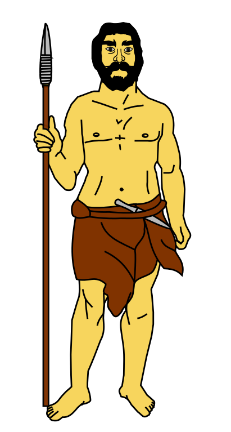 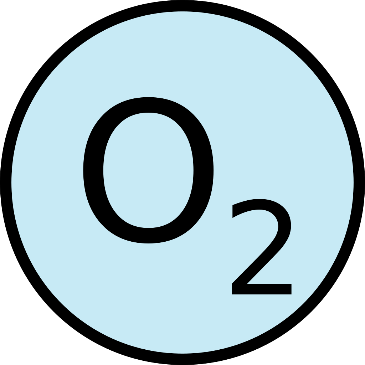 OXYGEN IN ATMOSPHERE ALGAE FOSSILS 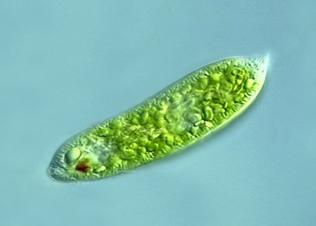 FIRST EVIDENCE OF LIFEEND OF ICE AGE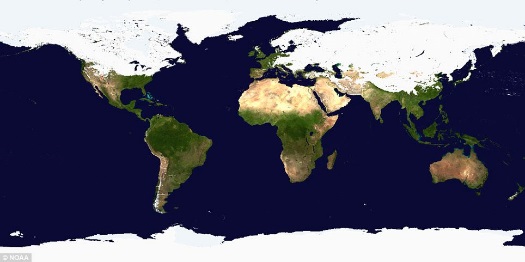 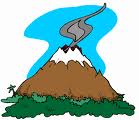 BEGINNING OF VOLCANIC ARCMAMMALS AND FLOWERING PLANTS 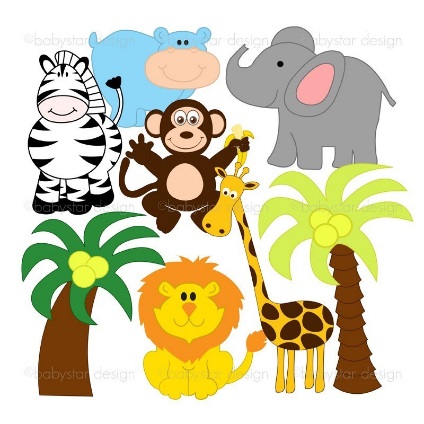 FIRST FOSSIL OF COMPLEX ORGANISM FIRST ABUNDANT LIFE FOUND IN ROCK RECORD